 «Пожарная безопасность»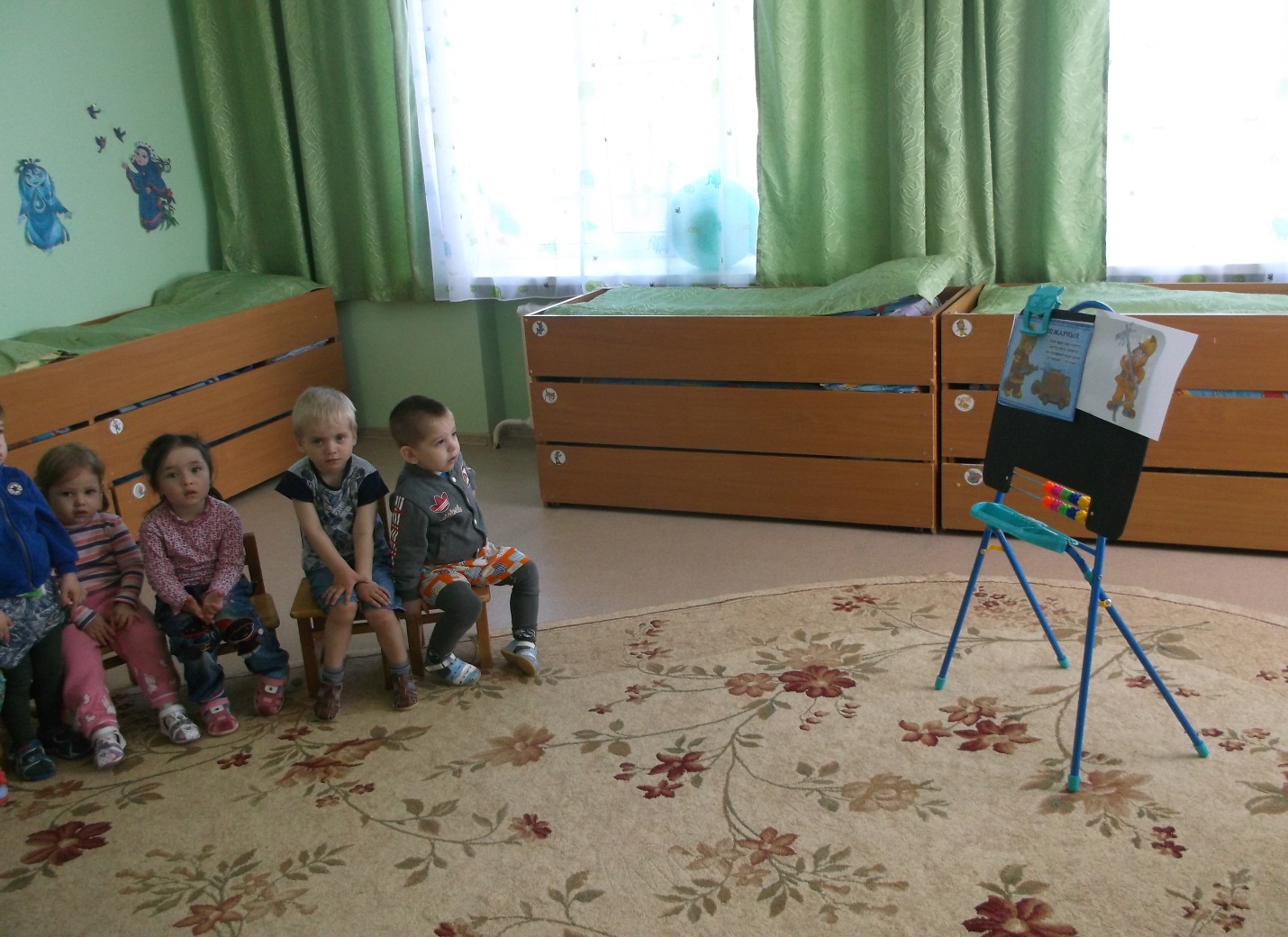 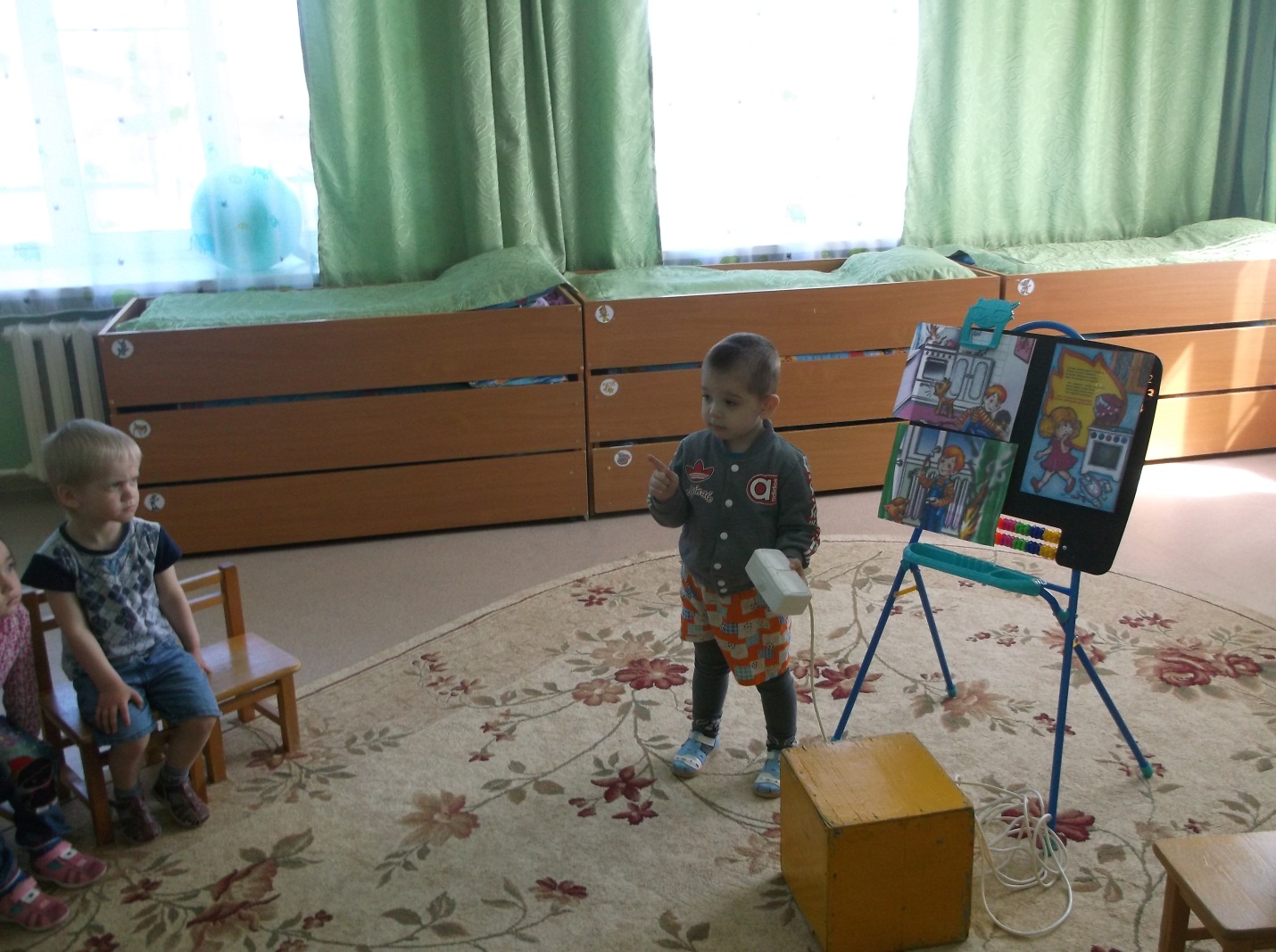 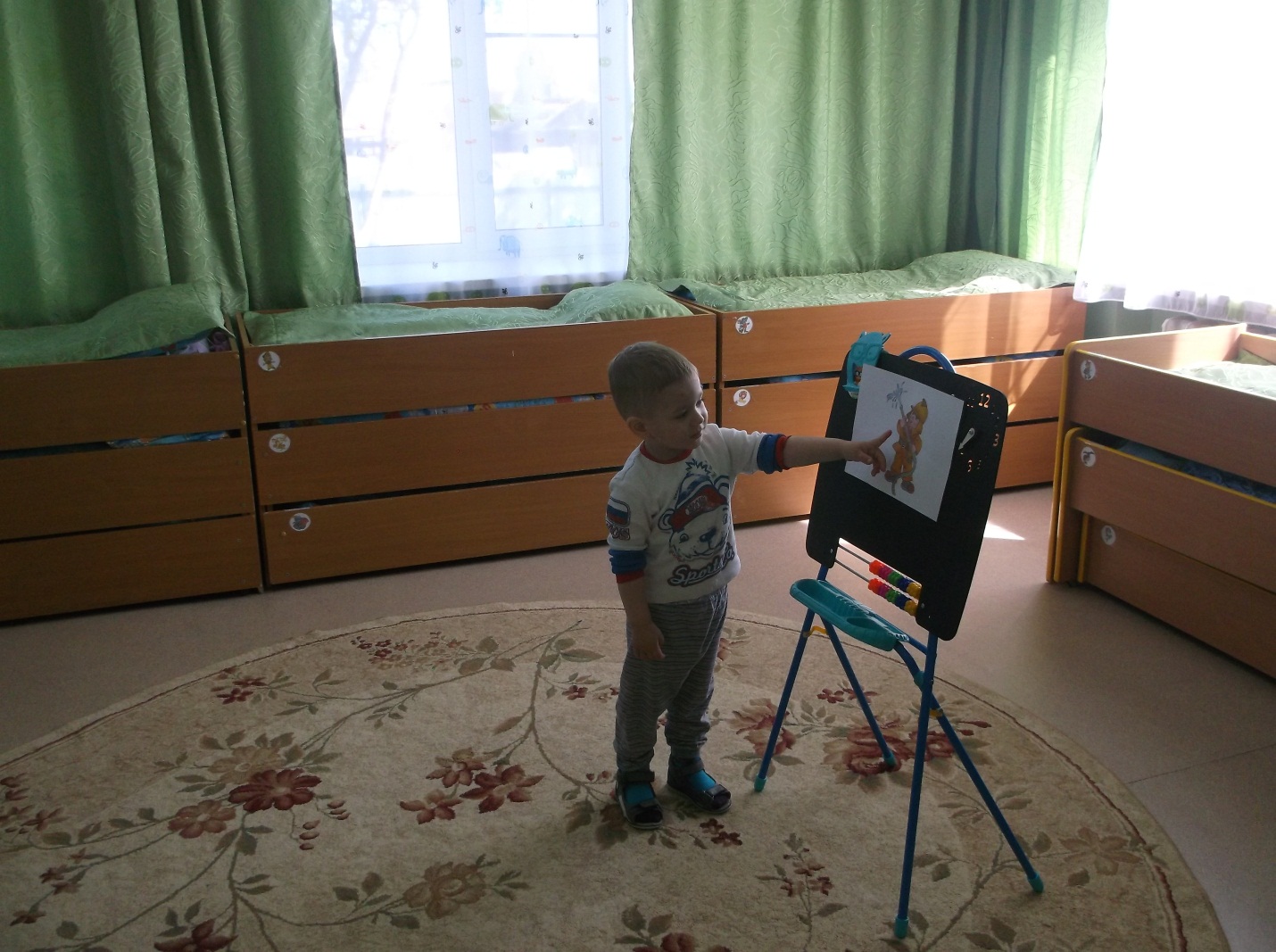 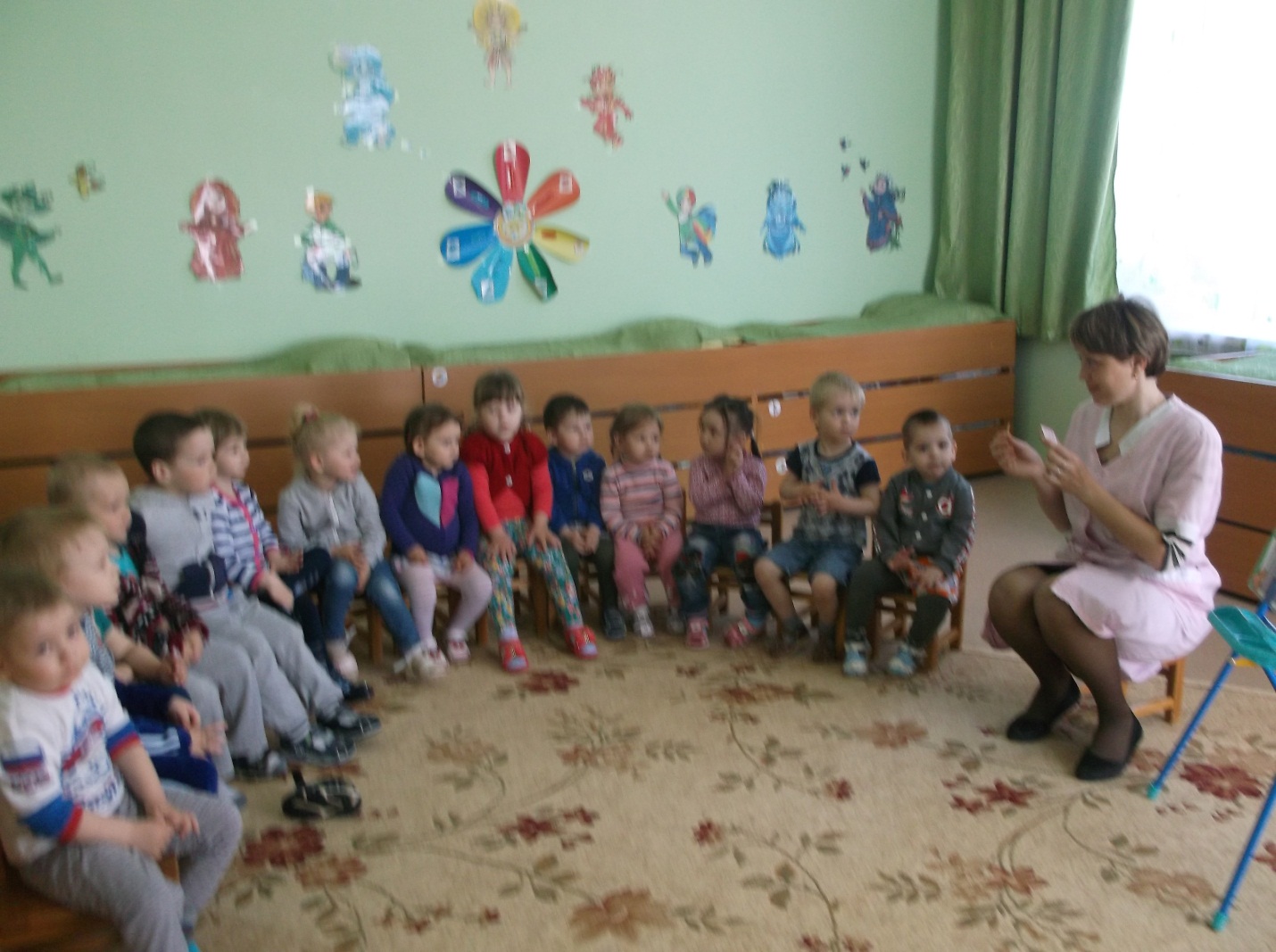 